Rímskokatolícka cirkev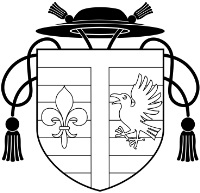 Farnosť Banská Bystrica - Stará SásováNa Tále 3089/10; 974 11 BANSKÁ BYSTRICA; tel.: 048/417 36 97; e-mail: bb.starasasova@gmail.comPodľa Kódexu kánonického práva je povinnosťou rodičov náležite nábožensky vychovávať a pripraviť svoje dieťaťa na prvé sväté prijímanie. (por. KKP kán. 914) Pod výchovou a prípravou sa myslí v prvom rade svedectvo aktívneho sviatostného života a vedenie svojho dieťaťa k duchovným a náboženským hodnotám. Cieľom cirkevného zákona je predísť zneucteniu Sviatosti oltárnej.Dieťa bude zaradené do prípravy na prvé sväté prijímanie na základe tejto žiadosti, ktorú treba vyplniť (namiesto podpisov uveďte mená rodičov a to budem považovať za podpis a za súhlas so spracovaním údajov) a poslať mailom na mailovú adresu farnosti (viď.  hlavička) do konca marca 2021. Možné je aj vytlačenie a vhodenie do schránky farnosti. Prihláseným budú mailom zaslané otázky a odpovede, ktoré si deti osvoja, aby mali aspoň základné poznanie.Kódex kánonického práva: „Kán. 913 § 1. - Aby sa najsvätejšia Eucharistia mohla vysluhovať deťom, vyžadujú sa od nich dostačujúce vedomosti a dôkladná príprava, tak aby primerane svojim schopnostiam chápali Kristovo tajomstvo a s vierou a nábožne mohli prijať Pánovo telo. Kán. 914 - Je povinnosťou predovšetkým rodičov a ich zástupcov, ako aj farára postarať sa, aby sa deti 
po dosiahnutí používania rozumu náležite pripravili a čo najskôr sa po predchádzajúcej spovedi posilňovali týmto božským pokrmom; úlohou farára je aj dozerať, aby k svätému prijímaniu nepristupovali deti, ktoré nedosiahli používanie rozumu alebo ktoré nepovažuje za dostatočne pripravené.“Vysluhovanie prvého svätého prijímania sa týka detí s trvalým bydliskom na území našej farnosti. Deti sa pripravujú k prijatiu prvého svätého prijímania na vyučovaní náboženstva počas troch rokov. Veková hranica je teda určená minimálne tretím ročníkom ZŠ a starší. Žiadosť rodičov dieťaťa o vyslúženie prvého svätého prijímania v roku 2021Žiadosť rodičov dieťaťa o vyslúženie prvého svätého prijímania v roku 2021Žiadosť rodičov dieťaťa o vyslúženie prvého svätého prijímania v roku 2021Žiadosť rodičov dieťaťa o vyslúženie prvého svätého prijímania v roku 2021Meno a priezvisko dieťaťa:Meno a priezvisko dieťaťa:Meno a priezvisko dieťaťa:Meno a priezvisko dieťaťa:Meno a priezvisko dieťaťa:Meno a priezvisko dieťaťa:Meno a priezvisko dieťaťa:Meno a priezvisko dieťaťa:Dátum a miesto narodenia dieťaťa:Dátum a miesto krstu dieťaťa:Dátum a miesto krstu dieťaťa:Dátum a miesto krstu dieťaťa:Dátum a miesto narodenia dieťaťa:Dátum a miesto krstu dieťaťa:Dátum a miesto krstu dieťaťa:Dátum a miesto krstu dieťaťa:Škola:Trieda:Trieda:Chodí dieťa na náboženstvo?Škola:Trieda:Trieda:Chodí dieťa na náboženstvo?Meno a priezvisko otca:Meno a priezvisko otca:Meno a priezvisko matky /aj rodné/:Meno a priezvisko matky /aj rodné/:Presná adresa bydliska:Presná adresa bydliska:Tel. a mail jedného z rodičov:Tel. a mail jedného z rodičov:Uvedomujeme si svoj záväzok, ktorý sme prijali pri krste dieťaťa a chceme na tejto príprave aktívne spolupracovať. Žiadame, aby naše dieťa v roku 2021 prijalo prvýkrát Sviatosť oltárnu vo Farnosti 
sv. Antona a Pavla v Banskej Bystrici - Starej Sásovej. Čestne prehlasujeme, že budeme dbať o to, 
aby naše dieťa spolu s nami pravidelne navštevovalo nedeľné bohoslužby (v prípade možnosti; v prípade nemožnosti aspoň sledovalo prenosy nedeľných svätých omší, aby sa naučilo texty odpovedí a priebeh liturgie) 
a prehlbovalo sa v náboženských vedomostiach. Uvedomujeme si svoj záväzok, ktorý sme prijali pri krste dieťaťa a chceme na tejto príprave aktívne spolupracovať. Žiadame, aby naše dieťa v roku 2021 prijalo prvýkrát Sviatosť oltárnu vo Farnosti 
sv. Antona a Pavla v Banskej Bystrici - Starej Sásovej. Čestne prehlasujeme, že budeme dbať o to, 
aby naše dieťa spolu s nami pravidelne navštevovalo nedeľné bohoslužby (v prípade možnosti; v prípade nemožnosti aspoň sledovalo prenosy nedeľných svätých omší, aby sa naučilo texty odpovedí a priebeh liturgie) 
a prehlbovalo sa v náboženských vedomostiach. Uvedomujeme si svoj záväzok, ktorý sme prijali pri krste dieťaťa a chceme na tejto príprave aktívne spolupracovať. Žiadame, aby naše dieťa v roku 2021 prijalo prvýkrát Sviatosť oltárnu vo Farnosti 
sv. Antona a Pavla v Banskej Bystrici - Starej Sásovej. Čestne prehlasujeme, že budeme dbať o to, 
aby naše dieťa spolu s nami pravidelne navštevovalo nedeľné bohoslužby (v prípade možnosti; v prípade nemožnosti aspoň sledovalo prenosy nedeľných svätých omší, aby sa naučilo texty odpovedí a priebeh liturgie) 
a prehlbovalo sa v náboženských vedomostiach. Uvedomujeme si svoj záväzok, ktorý sme prijali pri krste dieťaťa a chceme na tejto príprave aktívne spolupracovať. Žiadame, aby naše dieťa v roku 2021 prijalo prvýkrát Sviatosť oltárnu vo Farnosti 
sv. Antona a Pavla v Banskej Bystrici - Starej Sásovej. Čestne prehlasujeme, že budeme dbať o to, 
aby naše dieťa spolu s nami pravidelne navštevovalo nedeľné bohoslužby (v prípade možnosti; v prípade nemožnosti aspoň sledovalo prenosy nedeľných svätých omší, aby sa naučilo texty odpovedí a priebeh liturgie) 
a prehlbovalo sa v náboženských vedomostiach. Uvedomujeme si svoj záväzok, ktorý sme prijali pri krste dieťaťa a chceme na tejto príprave aktívne spolupracovať. Žiadame, aby naše dieťa v roku 2021 prijalo prvýkrát Sviatosť oltárnu vo Farnosti 
sv. Antona a Pavla v Banskej Bystrici - Starej Sásovej. Čestne prehlasujeme, že budeme dbať o to, 
aby naše dieťa spolu s nami pravidelne navštevovalo nedeľné bohoslužby (v prípade možnosti; v prípade nemožnosti aspoň sledovalo prenosy nedeľných svätých omší, aby sa naučilo texty odpovedí a priebeh liturgie) 
a prehlbovalo sa v náboženských vedomostiach. Uvedomujeme si svoj záväzok, ktorý sme prijali pri krste dieťaťa a chceme na tejto príprave aktívne spolupracovať. Žiadame, aby naše dieťa v roku 2021 prijalo prvýkrát Sviatosť oltárnu vo Farnosti 
sv. Antona a Pavla v Banskej Bystrici - Starej Sásovej. Čestne prehlasujeme, že budeme dbať o to, 
aby naše dieťa spolu s nami pravidelne navštevovalo nedeľné bohoslužby (v prípade možnosti; v prípade nemožnosti aspoň sledovalo prenosy nedeľných svätých omší, aby sa naučilo texty odpovedí a priebeh liturgie) 
a prehlbovalo sa v náboženských vedomostiach. Uvedomujeme si svoj záväzok, ktorý sme prijali pri krste dieťaťa a chceme na tejto príprave aktívne spolupracovať. Žiadame, aby naše dieťa v roku 2021 prijalo prvýkrát Sviatosť oltárnu vo Farnosti 
sv. Antona a Pavla v Banskej Bystrici - Starej Sásovej. Čestne prehlasujeme, že budeme dbať o to, 
aby naše dieťa spolu s nami pravidelne navštevovalo nedeľné bohoslužby (v prípade možnosti; v prípade nemožnosti aspoň sledovalo prenosy nedeľných svätých omší, aby sa naučilo texty odpovedí a priebeh liturgie) 
a prehlbovalo sa v náboženských vedomostiach. Uvedomujeme si svoj záväzok, ktorý sme prijali pri krste dieťaťa a chceme na tejto príprave aktívne spolupracovať. Žiadame, aby naše dieťa v roku 2021 prijalo prvýkrát Sviatosť oltárnu vo Farnosti 
sv. Antona a Pavla v Banskej Bystrici - Starej Sásovej. Čestne prehlasujeme, že budeme dbať o to, 
aby naše dieťa spolu s nami pravidelne navštevovalo nedeľné bohoslužby (v prípade možnosti; v prípade nemožnosti aspoň sledovalo prenosy nedeľných svätých omší, aby sa naučilo texty odpovedí a priebeh liturgie) 
a prehlbovalo sa v náboženských vedomostiach. Uvedomujeme si svoj záväzok, ktorý sme prijali pri krste dieťaťa a chceme na tejto príprave aktívne spolupracovať. Žiadame, aby naše dieťa v roku 2021 prijalo prvýkrát Sviatosť oltárnu vo Farnosti 
sv. Antona a Pavla v Banskej Bystrici - Starej Sásovej. Čestne prehlasujeme, že budeme dbať o to, 
aby naše dieťa spolu s nami pravidelne navštevovalo nedeľné bohoslužby (v prípade možnosti; v prípade nemožnosti aspoň sledovalo prenosy nedeľných svätých omší, aby sa naučilo texty odpovedí a priebeh liturgie) 
a prehlbovalo sa v náboženských vedomostiach. Uvedomujeme si svoj záväzok, ktorý sme prijali pri krste dieťaťa a chceme na tejto príprave aktívne spolupracovať. Žiadame, aby naše dieťa v roku 2021 prijalo prvýkrát Sviatosť oltárnu vo Farnosti 
sv. Antona a Pavla v Banskej Bystrici - Starej Sásovej. Čestne prehlasujeme, že budeme dbať o to, 
aby naše dieťa spolu s nami pravidelne navštevovalo nedeľné bohoslužby (v prípade možnosti; v prípade nemožnosti aspoň sledovalo prenosy nedeľných svätých omší, aby sa naučilo texty odpovedí a priebeh liturgie) 
a prehlbovalo sa v náboženských vedomostiach. Uvedomujeme si svoj záväzok, ktorý sme prijali pri krste dieťaťa a chceme na tejto príprave aktívne spolupracovať. Žiadame, aby naše dieťa v roku 2021 prijalo prvýkrát Sviatosť oltárnu vo Farnosti 
sv. Antona a Pavla v Banskej Bystrici - Starej Sásovej. Čestne prehlasujeme, že budeme dbať o to, 
aby naše dieťa spolu s nami pravidelne navštevovalo nedeľné bohoslužby (v prípade možnosti; v prípade nemožnosti aspoň sledovalo prenosy nedeľných svätých omší, aby sa naučilo texty odpovedí a priebeh liturgie) 
a prehlbovalo sa v náboženských vedomostiach. Uvedomujeme si svoj záväzok, ktorý sme prijali pri krste dieťaťa a chceme na tejto príprave aktívne spolupracovať. Žiadame, aby naše dieťa v roku 2021 prijalo prvýkrát Sviatosť oltárnu vo Farnosti 
sv. Antona a Pavla v Banskej Bystrici - Starej Sásovej. Čestne prehlasujeme, že budeme dbať o to, 
aby naše dieťa spolu s nami pravidelne navštevovalo nedeľné bohoslužby (v prípade možnosti; v prípade nemožnosti aspoň sledovalo prenosy nedeľných svätých omší, aby sa naučilo texty odpovedí a priebeh liturgie) 
a prehlbovalo sa v náboženských vedomostiach. Uvedomujeme si svoj záväzok, ktorý sme prijali pri krste dieťaťa a chceme na tejto príprave aktívne spolupracovať. Žiadame, aby naše dieťa v roku 2021 prijalo prvýkrát Sviatosť oltárnu vo Farnosti 
sv. Antona a Pavla v Banskej Bystrici - Starej Sásovej. Čestne prehlasujeme, že budeme dbať o to, 
aby naše dieťa spolu s nami pravidelne navštevovalo nedeľné bohoslužby (v prípade možnosti; v prípade nemožnosti aspoň sledovalo prenosy nedeľných svätých omší, aby sa naučilo texty odpovedí a priebeh liturgie) 
a prehlbovalo sa v náboženských vedomostiach. Uvedomujeme si svoj záväzok, ktorý sme prijali pri krste dieťaťa a chceme na tejto príprave aktívne spolupracovať. Žiadame, aby naše dieťa v roku 2021 prijalo prvýkrát Sviatosť oltárnu vo Farnosti 
sv. Antona a Pavla v Banskej Bystrici - Starej Sásovej. Čestne prehlasujeme, že budeme dbať o to, 
aby naše dieťa spolu s nami pravidelne navštevovalo nedeľné bohoslužby (v prípade možnosti; v prípade nemožnosti aspoň sledovalo prenosy nedeľných svätých omší, aby sa naučilo texty odpovedí a priebeh liturgie) 
a prehlbovalo sa v náboženských vedomostiach. Uvedomujeme si svoj záväzok, ktorý sme prijali pri krste dieťaťa a chceme na tejto príprave aktívne spolupracovať. Žiadame, aby naše dieťa v roku 2021 prijalo prvýkrát Sviatosť oltárnu vo Farnosti 
sv. Antona a Pavla v Banskej Bystrici - Starej Sásovej. Čestne prehlasujeme, že budeme dbať o to, 
aby naše dieťa spolu s nami pravidelne navštevovalo nedeľné bohoslužby (v prípade možnosti; v prípade nemožnosti aspoň sledovalo prenosy nedeľných svätých omší, aby sa naučilo texty odpovedí a priebeh liturgie) 
a prehlbovalo sa v náboženských vedomostiach. Uvedomujeme si svoj záväzok, ktorý sme prijali pri krste dieťaťa a chceme na tejto príprave aktívne spolupracovať. Žiadame, aby naše dieťa v roku 2021 prijalo prvýkrát Sviatosť oltárnu vo Farnosti 
sv. Antona a Pavla v Banskej Bystrici - Starej Sásovej. Čestne prehlasujeme, že budeme dbať o to, 
aby naše dieťa spolu s nami pravidelne navštevovalo nedeľné bohoslužby (v prípade možnosti; v prípade nemožnosti aspoň sledovalo prenosy nedeľných svätých omší, aby sa naučilo texty odpovedí a priebeh liturgie) 
a prehlbovalo sa v náboženských vedomostiach. Dátum:                                                                                                                                    Podpisy oboch rodičov:Dotknuté osoby svojím podpisom potvrdzujú, že sa oboznámili s princípmi ochrany osobných údajov Rímskokatolíckej cirkvi v Slovenskej republike podľa  Zákona 18/2018 Z.z. o ochrane osobných údajov a Nariadením Európskeho parlamentu a Rady (EÚ) 2016/679 z 27. apríla 2016 o ochrane fyzických osôb pri spracúvaní osobných údajov a o voľnom pohybe takýchto údajov. Zodpovedná osoba za spracovanie osobných údajov je Konferencia biskupov Slovenska, Kapitulská 11, Bratislava, gdpr.kbs.skDátum:                                                                                                                                    Podpisy oboch rodičov:Dotknuté osoby svojím podpisom potvrdzujú, že sa oboznámili s princípmi ochrany osobných údajov Rímskokatolíckej cirkvi v Slovenskej republike podľa  Zákona 18/2018 Z.z. o ochrane osobných údajov a Nariadením Európskeho parlamentu a Rady (EÚ) 2016/679 z 27. apríla 2016 o ochrane fyzických osôb pri spracúvaní osobných údajov a o voľnom pohybe takýchto údajov. Zodpovedná osoba za spracovanie osobných údajov je Konferencia biskupov Slovenska, Kapitulská 11, Bratislava, gdpr.kbs.skDátum:                                                                                                                                    Podpisy oboch rodičov:Dotknuté osoby svojím podpisom potvrdzujú, že sa oboznámili s princípmi ochrany osobných údajov Rímskokatolíckej cirkvi v Slovenskej republike podľa  Zákona 18/2018 Z.z. o ochrane osobných údajov a Nariadením Európskeho parlamentu a Rady (EÚ) 2016/679 z 27. apríla 2016 o ochrane fyzických osôb pri spracúvaní osobných údajov a o voľnom pohybe takýchto údajov. Zodpovedná osoba za spracovanie osobných údajov je Konferencia biskupov Slovenska, Kapitulská 11, Bratislava, gdpr.kbs.skDátum:                                                                                                                                    Podpisy oboch rodičov:Dotknuté osoby svojím podpisom potvrdzujú, že sa oboznámili s princípmi ochrany osobných údajov Rímskokatolíckej cirkvi v Slovenskej republike podľa  Zákona 18/2018 Z.z. o ochrane osobných údajov a Nariadením Európskeho parlamentu a Rady (EÚ) 2016/679 z 27. apríla 2016 o ochrane fyzických osôb pri spracúvaní osobných údajov a o voľnom pohybe takýchto údajov. Zodpovedná osoba za spracovanie osobných údajov je Konferencia biskupov Slovenska, Kapitulská 11, Bratislava, gdpr.kbs.sk